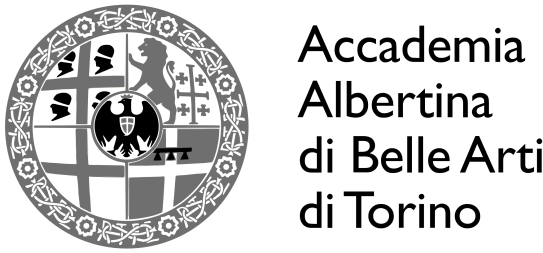 MODULO RICONOSCIMENTO CREDITI EVENTI(da caricare alla fine sul proprio profilo Isidata)Il sottoscritto ___________________________________ iscritto per l’a.a. _____________ presso questa Accademia matricola ______________ al ______ anno del ____________ [T o B] della Scuola di _____________________________________________ dichiara di aver partecipato ai seguenti eventi:Torino, ______________________Firma dello studente __________________________________CERTIFICAZIONE FINALE CREDITI (rapporto 25h=1cfa)Il sottoscritto (Docente di corso di indirizzo per Pittura/Scultura/Decorazione/Grafica/Scenografia o Coordinatore per tutte le altre Scuole) ____________________________________________ sulla base della del.n.101 del CA 26/5/2023 riconosce allo studente ____________________________________________ n.° _______ crediti come Workshop, tirocini, stage.Torino, ______________________									Firma del Docente di Corso di indirizzo o Coordinatore _________________________________________data eventotitolo eventofirma di convalida del docente organizzatore o di riferimento per l’eventoore riconosciute